Ytterligare uppgifter kan vid behov inlämnas som sparad bilaga.Anvisningar för fylla i blanketten.Blanketten kan fyllas i via dator eller skrivas ut och fyllas i för hand.
Ansökan lämnas in till:Kumlinge kommun
22820 Kumlingevia e-post: utbildningschef@kumlinge.ax
-----------------------------------------------------------------------------------------------------------Välj ett av alternativen. Om bidrag söks för flera av områdena ifylls en blankett för varje.
Barn- och ungdomsverksamhet är ett prioriterat område såväl inom kommunen som på landskapsnivå. ------------------------------------------------------------------------------------------------------------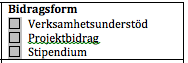 Välj ett av alternativen. Om bidrag söks för flera av områdena ifylls en blankett för varje.Verksamhetsunderstöd
Det är ett årligt bidrag för den kontinuerliga verksamheten, som kan beviljas föreningar och sammanslutningar som har verksamhet som gynnar kommuninvånarna.
Projektbidrag
Det är ett understöd för ett särskilt projekt som avses genomföras under en angiven tidsrymd. Normalt kan ett och samma projekt beviljas understöd endast en gång.
En förening, sammanslutning eller arbetsgrupp kan beviljas understöd, för projekt som gynnar kommuninvånarna.
Stipendium
Det är ett understöd till en enskild person för en särskild prestation. För beviljande av understöd krävs att den sökande har anknytning till kommunen eller ämnar genomföra en prestation som gynnar de boende i kommunen.
Ytterligare upplysningar gällande principerna för beviljande av bidrag finns på kommunens hemsida: www.kumlinge.ax
Frågor gällande ansökningsförfarandet besvaras av utbildningschef Camilla Olin.
Verksamhetsområde (skild ansökan för varje område)Verksamhetsområde (skild ansökan för varje område)BidragsformBidragsform Kulturverksamhet Idrott, fritid vuxna (äldre än 16 år)
 Barn- och ungdomsverksamhet (idrott, fritid, etc) Kulturverksamhet Idrott, fritid vuxna (äldre än 16 år)
 Barn- och ungdomsverksamhet (idrott, fritid, etc) Verksamhetsunderstöd Projektbidrag Stipendium Verksamhetsunderstöd Projektbidrag Stipendium
Ansökan lämnas in tillKumlinge kommun22820 Kumlinge eller via e-post utbildningschef@kumlinge.ax
Ansökan lämnas in tillKumlinge kommun22820 Kumlinge eller via e-post utbildningschef@kumlinge.ax
Årsansökan inlämnas senast den sista januari
Årsansökan inlämnas senast den sista januari
Ansökan lämnas in tillKumlinge kommun22820 Kumlinge eller via e-post utbildningschef@kumlinge.ax
Ansökan lämnas in tillKumlinge kommun22820 Kumlinge eller via e-post utbildningschef@kumlinge.axSökt belopp       €Sökt belopp       €SÖKANDE Registrerad förening  Arbetsgrupp  Enskild person Registrerad förening  Arbetsgrupp  Enskild person Registrerad förening  Arbetsgrupp  Enskild personSÖKANDENamnAdressAdressSÖKANDEKontaktpersonTelefone-postSÖKANDEKontouppgifter  inlämnat sedan tidigareSÖKANDEKontouppgifter  inlämnat sedan tidigareVERKSAMHETS-UNDERSTÖD
 Verksamhetsunderstöd Utökat verksamhetsunderstöd – ansökan beror på utökad verksamhet under året
 Verksamhetsunderstöd Utökat verksamhetsunderstöd – ansökan beror på utökad verksamhet under året
 Verksamhetsunderstöd Utökat verksamhetsunderstöd – ansökan beror på utökad verksamhet under åretVERKSAMHETS-UNDERSTÖDSyfte med verksamheten under åretSyfte med verksamheten under åretSyfte med verksamheten under åretVERKSAMHETS-UNDERSTÖDVERKSAMHETS-UNDERSTÖDBilagorBilagorVERKSAMHETS-UNDERSTÖD Senast fastslagna verksamhetsberättelse och bokslut (preliminär) verksamhetsplan och budget för kommande period Uppgifterna kan hämtas från hemsida:       Senast fastslagna verksamhetsberättelse och bokslut (preliminär) verksamhetsplan och budget för kommande period Uppgifterna kan hämtas från hemsida:       Senast fastslagna verksamhetsberättelse och bokslut (preliminär) verksamhetsplan och budget för kommande period Uppgifterna kan hämtas från hemsida:      PROJEKT-UNDERSTÖDSyfte med verksamheten under åretSyfte med verksamheten under åretSyfte med verksamheten under åretPROJEKT-UNDERSTÖDPROJEKT-UNDERSTÖDBilagorBilagorBilagorPROJEKT-UNDERSTÖD Projektplan inklusive mål och syfte, tidsplan Projektbudget Uppgifterna kan hämtas från hemsida:       Projektplan inklusive mål och syfte, tidsplan Projektbudget Uppgifterna kan hämtas från hemsida:       Projektplan inklusive mål och syfte, tidsplan Projektbudget Uppgifterna kan hämtas från hemsida:      STIPENDIUMPrestation som beräknas utföras:     
Förslag till motprestation:Prestation som beräknas utföras:     
Förslag till motprestation:Prestation som beräknas utföras:     
Förslag till motprestation:STIPENDIUMBilagor BudgetBilagor BudgetBilagor BudgetOrt och datumOrt och datumOrt och datumOrt och datumVerksamhetsområde (skild ansökan för varje område) Kulturverksamhet Idrott, fritid vuxna (äldre än 16 år)
 Barn- och ungdomsverksamhet (idrott, fritid, etc)